МИНИСТЕРСТВО ОБРАЗОВАНИЯ И науки Самарской области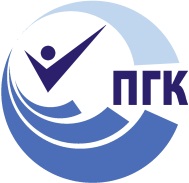 государственное Бюджетное профессиональное 
образовательное учреждение самарской области«ПОВОЛЖСКИЙ ГОСУДАРСТВЕННЫЙ КОЛЛЕДЖ»МЕТОДИЧЕСКИЕ РЕКОМЕНДАЦИИПО ПРОХОЖДЕНИЮ УЧЕБНОЙ ПРАКТИКИПМ.04 ОРГАНИЗАЦИЯ И КОНТРОЛЬ ТЕКУЩЕЙ ДЕЯТЕЛЬНОСТИ РАБОТНИКОВ СЛУЖБЫ БРОНИРОВАНИЯ И ПРОДАЖ43.02.14. Гостиничное делосоциально-экономический профильДЛЯ СТУДЕНТОВ ОЧНОЙ ФОРМЫ ОБУЧЕНИЯСамара, 2023 г.Составитель: Крашенинникова З.С. преподаватель ГБПОУ «ПГК».Методические рекомендации по организации и прохождению учебной практики являются частью учебно-методического комплекса (УМК) ПМ.04 Организация и контроль текущей деятельности работников службы бронирования и продаж.Методические рекомендации определяют цели и задачи, конкретное содержание, особенности организации и порядок прохождения учебной практики студентами, содержат требования по подготовке отчета о практике.Методические рекомендации адресованы студентам очной формы обучения. В электронном виде методические рекомендации размещены на файловом сервере колледжа по адресу: указать адрес на сервере колледжа и/или на сайте.СОДЕРЖАНИЕВВЕДЕНИЕ	41 Цели и задачи практики	62 Содержание практики	83 Организация и руководство практикой	114 Требования к оформлению отчета	12ПРИЛОЖЕНИЕ А Форма титульного листа отчета	14ПРИЛОЖЕНИЕ Б  Шаблон внутренней описи	15ПРИЛОЖЕНИЕ В Форма дневника учебной практики	16ПРИЛОЖЕНИЕ Г Форма аттестационного листа-характеристики обучающегося  по итогам учебной практики	18ВВЕДЕНИЕУважаемый студент!Учебная практика является составной частью профессионального модуля ПМ.04 Организация и контроль текущей деятельности работников службы бронирования и продаж по программе подготовки специалистов среднего звена по специальности 43.02.14 «Гостиничное дело».Требования к содержанию практики регламентированы:Федеральным государственным образовательным стандартом среднего профессионального образования по специальности 43.02.14 «Гостиничное дело»;учебными планами специальности 43.02.14 «Гостиничное дело»;рабочей программой ПМ.04 Организация и контроль текущей деятельности работников службы бронирования и продаж;требованиями к конкурсным заданиям чемпионатов WS по компетенции «Администрирование отеля», утвержденными правлением Союза (Протокол № 22 от 22.08.2018г.) и одобренными  Экспертным  советом при Союзе «Агентство развития профессиональных сообществ и рабочих кадров «Молодые профессионалы (Ворлдскиллс Россия)»;настоящими методическими указаниями.Учебная практика направлена на приобретение Вами первоначального практического опыта для последующего освоения общих (ОК) и профессиональных компетенций (ПК) по виду профессиональной деятельности ВПД Организация и контроль текущей деятельности работников службы бронирования и продаж.Прохождение практики повышает качество Вашей профессиональной подготовки, позволяет закрепить приобретаемые теоретические знания, способствует социально-психологической адаптации на местах будущей работы. Учебная практика организуется и проводится в компьютерном кабинете колледжа. В процессе прохождения практики Вам необходимо выполнить практические задания, подготовить отчет по учебной практике.Итоговая оценка по учебной практике выставляется на основе результатов выполнения практических заданий по ходу практики, а также на основании подготовленного отчета по учебной практике. Студенты, успешно прошедшие практику, получают «дифференцированный зачет».Настоящие методические рекомендации предназначены для того, чтобы помочь Вам подготовить отчет по учебной практике.Прохождение учебной практики является обязательным условием обучения. Обращаем Ваше внимание:прохождение учебной практики является обязательным условием обучения; обучающиеся, успешно прошедшие учебную практику, получают «дифференцированный зачёт» и допускаются к производственной практике.Желаем Вам успехов!1 ЦЕЛИ И ЗАДАЧИ ПРАКТИКИУчебная практика является составной частью образовательного процесса по специальности 43.02.14 «Гостиничное дело» и имеет большое значение при формировании вида профессиональной деятельности ВПД Организация и контроль текущей деятельности работников службы бронирования и продаж.Цель учебной практики – приобретение первоначального практического опыта по виду профессиональной деятельности ВПД Организация и контроль текущей деятельности работников службы бронирования и продаж.Задачи учебной практикиС целью овладения указанным видом профессиональной деятельности и соответствующими профессиональными компетенциями обучающийся в ходе освоения профессионального модуля, обучающийся должен иметь первоначальный практический опыт в:Таблица 1Содержание заданий УП ориентировано на подготовку студентов к демонстрационному экзамену в части отработки умений: Таблица 2Подготовка к освоению профессиональных компетенций (ПК):Таблица 3Подготовка к освоению общих компетенций (ОК):Таблица 42 СОДЕРЖАНИЕ ПРАКТИКИСодержание заданий практики позволит Вам сформировать первоначальный опыт практической деятельности и отработать необходимые умения, а также подготовит к освоению ПК, будет способствовать формированию общих компетенций (ОК) в процессе учебной практики по виду профессиональной деятельности ВПД Организация и контроль текущей деятельности работников службы бронирования и продаж.Название вида учреждения (и/или организации, предприятия)Задания учебной практикиТаблица 53 ОРГАНИЗАЦИЯ И РУКОВОДСТВО ПРАКТИКОЙРуководителем практики является преподаватель.3.1 Основные права и обязанности обучающихся в период прохождения практикиВы имеете право по всем вопросам, возникшим в процессе учебной практики, обращаться к руководителю практики и/или заведующему отделением.В процессе прохождения учебной практики Вы должны:ежедневно посещать занятия по учебной практике;выполнять практические задания;соблюдать дисциплину, правила техники безопасности, пожарной безопасности, учебной санитарии, выполнять требования внутреннего распорядка колледжа;ежедневно вносить записи в свои дневники практики в соответствии с выполненной работой за учебный день;выполнить итоговую работу.По завершению практики Вы должны:представить отчет по практике руководителю практики, оформленный в соответствии с требованиями, указанными в данных методических рекомендациях по практике;предоставить зачетную книжку для выставления оценки за учебную практику.4 ТРЕБОВАНИЯ К ОФОРМЛЕНИЮ ОТЧЕТАОтчет оформляется в строгом соответствии с требованиями, изложенными в настоящих методических рекомендациях. Все необходимые материалы по практике комплектуются студентом в папку-скоросшиватель в следующем порядке:Таблица 6Требования к оформлению текста отчетаОтчет пишется:от первого лица;оформляется на компьютере шрифтом Times New Roman;поля документа: нижнее – 2,5 см; верхнее – 2 см; левое – 3 см; правое – 1,5 см;отступ первой строки – 1,25 см;размер шрифта - 14; межстрочный интервал - 1,5;расположение номера страниц - снизу по центру арабскими цифрами, размер шрифта – 12 пт, нумерация автоматическая, сквозная;нумерация страниц на первом листе (титульном) не ставится; верхний колонтитул содержит ФИО, № группы, курс, дату составления отчета.Каждый отчет выполняется индивидуально.Текст отчета должен занимать не менее 6 страниц.Содержание отчета формируется в скоросшивателе.ПРИЛОЖЕНИЕ А

Форма титульного листа отчетаМинистерство образования и науки Самарской областиГБПОУ «ПОВОЛЖСКИЙ ГОСУДАРСТВЕННЫЙ КОЛЛЕДЖ»ОТЧЕТПО УЧЕБНОЙ ПРАКТИКЕПМ.04 ОРГАНИЗАЦИЯ И КОНТРОЛЬ ТЕКУЩЕЙ ДЕЯТЕЛЬНОСТИ РАБОТНИКОВ СЛУЖБЫ БРОНИРОВАНИЯ И ПРОДАЖ43.02.14. Гостиничное делоСамара, 2023 г.ПРИЛОЖЕНИЕ Б

Шаблон внутренней описиВНУТРЕННЯЯ ОПИСЬдокументов, находящихся в отчетестудента (ки)								гр. _____________00.00.20__ г.Примечание для обучающихся: внутренняя опись документов располагается после титульного листа и содержит информацию о перечне материалов отчета, включая приложения..ПРИЛОЖЕНИЕ Г

Форма аттестационного листа-характеристики обучающегося 
по итогам учебной практикиАТТЕСТАЦИОННЫЙ ЛИСТ-ХАРАКТЕРИСТИКА ОБУЧАЮЩЕГОСЯГБПОУ «ПОВОЛЖСКИЙ ГОСУДАРСТВЕННЫЙ КОЛЛЕДЖ»Обучающийся_______________________________________    ________________ФИО обучающегося		№ курса/группыПроходил(а) практику с ____ ____________2023 г. по ____ ___________ 2023 г.по ПМ ПМ.04 ОРГАНИЗАЦИЯ И КОНТРОЛЬ ТЕКУЩЕЙ ДЕЯТЕЛЬНОСТИ РАБОТНИКОВ СЛУЖБЫ БРОНИРОВАНИЯ И ПРОДАЖ название ПМучебная практика проводилась в_________________________________________      название лаборатории, мастерской, учебного кабинета КолледжаЗа период прохождения практики обучающийся посетил ________ дней, по уважительной причине отсутствовал _______ дней, пропуски без уважительной причине составили ______ дней.Обучающийся соблюдал/не соблюдал дисциплину, правила техники безопасности, правила внутреннего трудового распорядка (нужное подчеркнуть).Отмечены нарушения дисциплины и/или правил техники безопасности: За время практики обучающийся выполнил  следующие задания (виды работ):Сводная ведомость работ, выполненных в ходе учебной практики Положительные стороны прохождения практики:Замечания по прохождению практики и составлению отчета:Руководитель практики		        ___________		___________________   подпись			 И.О. Фамилия______  ________________20_____г.ПО 1планировании, организации, стимулировании и контроле деятельности работников службы бронирования и продаж;ПО 2разработке практических рекомендаций по формированию спроса и стимулированию сбыта гостиничного продукта для различных целевых сегментов;ПО 3выявлении конкурентоспособности гостиничного продукта;ПО 4определении эффективности мероприятий по стимулированию сбыта гостиничного продукта.Умение 1осуществлять мониторинг рынка гостиничных услуг;Умение 2выделять целевой сегмент клиентской базы;Умение 3собирать и анализировать информацию о потребностях целевого рынка;Умение 4ориентироваться в номенклатуре основных и дополнительных услуг гостиницы;Умение 5разрабатывать мероприятия по повышению лояльности гостейУмение 6выявлять конкурентоспособность гостиничного продукта и разрабатывать мероприятия по ее повышению;Умение 7планировать и прогнозировать продажи;Умение 8проводить обучение, персонала службы бронирования и продаж приемам эффективных продаж.КодНаименование результата обученияПК 4.1.Планировать потребности службы бронирования и продаж в материальных ресурсах и персоналеПК 4.2.Организовывать деятельность сотрудников службы бронирования и продаж в соответствии с текущими планами и стандартами гостиницыПК 4.3.Контролировать текущую деятельность сотрудников службы бронирования и продаж для поддержания требуемого уровня качестваКодНаименование результата обученияОК 01. Выбирать способы решения задач профессиональной деятельности, применительно к различным контекстам.ОК 02. Осуществлять поиск, анализ и интерпретацию информации, необходимой для выполнения задач профессиональной деятельности.ОК 03. Планировать и реализовывать собственное профессиональное и личностное развитие.ОК 04. Работать в коллективе и команде, эффективно взаимодействовать с коллегами, руководством, клиентами.ОК 05. Осуществлять устную и письменную коммуникацию на государственном языке с учетом особенностей социального и культурного контекста.ОК 06. Проявлять гражданско-патриотическую позицию, демонстрировать осознанное поведение на основе традиционных общечеловеческих ценностей.ОК 07. Содействовать сохранению окружающей среды, ресурсосбережению, эффективно действовать в чрезвычайных ситуациях.ОК 08. Использовать средства физической культуры для сохранения и укрепления здоровья в процессе профессиональной деятельности и поддержание необходимого уровня физической подготовленности.ОК 09. Использовать информационные технологии в профессиональной деятельности.ОК 10. Пользоваться профессиональной документацией на государственном и иностранном языке.ОК 11. Планировать предпринимательскую деятельность в профессиональной сфере№ п/пСодержание заданийКоды,формируемых умений, опытаКомментарии по выполнению заданияРешение практических задач по планированию потребностей службы бронирования и продаж в материальных ресурсах и персоналеУ1, У2, У3Решение практических задач:Организация рабочего местаИзучение интерфейса и порядка использования специализированного программного обеспечения для гостиничного предприятияИспользование технических, телекоммуникационных средств и профессиональных программ для приема заказа и обеспечения бронирования;Оформление бронирования с использованием телефонаОформление бронирования с использованием Интернета и туроператораОформление бронирования через сайты отелей и системы интернет-бронирования.Оформление индивидуального бронированияПредоставление гостям информации о наличии свободных номеров запрошенной категории на требуемый период и их стоимостиОформление группового, от компаний и коллективного бронированияВнесений изменений в листы ожидания и оформление заявок на резервирование номеровРешение практических задач по организации деятельности сотрудников службы бронирования и продаж в соответствии с текущими планами и стандартами гостиницыУ4Решение практических задач:Предоставление гостям информации об условиях аннуляции бронирования и возможных штрафных санкцияхВнесение дополнительной информации в заказ на бронированиеОформление счетов на полную или частичную предоплату и подтверждение о резервировании номеровОформление бланков, внесение изменений в бланки при неявке, отмене и аннуляции бронированияОтслеживать и проверять обновляющуюся информацию по бронированию мест и специальным заказам на услуги и состоянию номерного фонда.Передавать информацию соответствующим службам отеля об особых или дополнительных требованиях гостей к номерам и заказанным услугамКонтроль над передачей незабронированных номеров для продажи в службу приема и размещенияСоздание отчетов по бронированиюОтслеживать и получать обратную связь от соответствующих служб отеля.Отработка навыков работы с профессиональными программами и их модулями;Отработка навыков информирования потребителя о видах услуг и правилах безопасности во время проживания в гостиницеВыполнение калькуляции стоимости услуг гостиничного предприятия для потребителейСоставление и обработка документации по загрузке номеров, ожидаемому заезду, состоянию номеров, начислениям.Выполнение поручений руководителя по обсуждению деталей договора с контрагентами и потребителямиСоставление проекта договоров в соответствии с принятыми соглашениямиОтработка навыков заключения договоров в соответствии с принятыми соглашениями.Прием заявки на резервирование номеров (по телефону, факсу, Интернету, через центральную систему бронирования и GDS, при непосредственном общении с гостем) на русском и иностранном языкеПредоставление гостям информации о наличии свободных номеров запрошенной категории на требуемый период и их стоимостиПредоставление гостям информации об особенностях различных категорий номеров и условиях резервирования номеров в отелеРешение практических задач по контролю текущей деятельности сотрудников службы бронирования и продаж для поддержания требуемого уровня качестваУ5Решение практических задач:Информирование гостя об условиях аннуляции бронирования и возможных штрафных санкцияхОформление принятых заявок на резервирование номеровОформление визовой поддержке и заявок на подтверждение и аннуляцию бронированияОформление счетов на полную/частичную предоплату и подтверждение о резервировании номеровВнесение изменений в заказ на бронированиеКонтроль над передачей незабронированных номеров для продажи в службу приема и размещенияОтработка навыков использования технических, телекоммуникационных средства и профессиональных программ для расчета и выписки гостейОтработка навыков начисления и осуществления расчетов с гостямиОформление бухгалтерских документов по кассовым операциям.Отработка навыков использования техник и приемов эффективного общения с гостями, деловыми партнерами и коллегами с использованием приемов саморегуляции поведения в процессе межличностного общения.№п/пРасположение материалов в отчетеПримечаниеТитульный листШаблон в приложении АВнутренняя опись документов, находящихся в делеШаблон в приложении БАттестационный лист-характеристикаШаблон в приложении ГАттестационный лист-характеристика является обязательной составной частью отчета по практике. Он заполняется руководителем практики по ее итогам. Отсутствие оценок за выполнение практических заданий в ходе практики не позволит Вам получить итоговую оценку по практике, и тем самым Вы не будете допущены до квалификационного экзамена по ПМОбучающегося гр. _____________________________________________________(Фамилия, И.О.)Руководитель практики___________________________________(Фамилия, И.О.)Оценка ____________________________№п/пНаименование документаСтраницыДневникПРИЛОЖЕНИЕ А Название приложенияПРИЛОЖЕНИЕ Б  Название приложенияАттестационный лист-характеристика.Задания (виды работ), выполненные в ходе учебной практикиКод умения, практического опыта Решение практических задач по планированию потребностей службы бронирования и продаж в материальных ресурсах и персонале:Организация рабочего местаИзучение интерфейса и порядка использования специализированного программного обеспечения для гостиничного предприятияИспользование технических, телекоммуникационных средств и профессиональных программ для приема заказа и обеспечения бронирования;Оформление бронирования с использованием телефонаОформление бронирования с использованием Интернета и туроператораОформление бронирования через сайты отелей и системы интернет-бронирования.Оформление индивидуального бронированияПредоставление гостям информации о наличии свободных номеров запрошенной категории на требуемый период и их стоимостиОформление группового, от компаний и коллективного бронированияВнесений изменений.В отчете необходимо представить следующие документы: должностная инструкция сотрудника службы бронирования и продаж;организационная структура малой гостиницы (до 15 номеров)  и крупной гостиницы (более 100 номеров).У1, У2, У3Решение практических задач по организации деятельности сотрудников службы бронирования и продаж в соответствии с текущими планами и стандартами гостиницы:Предоставление гостям информации об условиях аннуляции бронирования и возможных штрафных санкцияхВнесение дополнительной информации в заказ на бронированиеОформление счетов на полную или частичную предоплату и подтверждение о резервировании номеровОформление бланков, внесение изменений в бланки при неявке, отмене и аннуляции бронированияОтслеживать и проверять обновляющуюся информацию по бронированию мест и специальным заказам на услуги и состоянию номерного фонда.Передавать информацию соответствующим службам отеля об особых или дополнительных требованиях гостей к номерам и заказанным услугамКонтроль над передачей незабронированных номеров для продажи в службу приема и размещенияСоздание отчетов по бронированиюОтслеживать и получать обратную связь от соответствующих служб отеля.Отработка навыков работы с профессиональными программами и их модулями;Отработка навыков информирования потребителя о видах услуг и правилах безопасности во время проживания в гостиницеВыполнение калькуляции стоимости услуг гостиничного предприятия для потребителейСоставление и обработка документации по загрузке номеров, ожидаемому заезду, состоянию номеров, начислениям.Выполнение поручений руководителя по обсуждению деталей договора с контрагентами и потребителямиСоставление проекта договоров в соответствии с принятыми соглашениямиОтработка навыков заключения договоров в соответствии с принятыми соглашениями.Прием заявки на резервирование номеров (по телефону, факсу, Интернету, через центральную систему бронирования и GDS, при непосредственном общении с гостем) на русском и иностранном языкеПредоставление гостям информации о наличии свободных номеров запрошенной категории на требуемый период и их стоимостиПредоставление гостям информации об особенностях различных категорий номеров и условиях резервирования номеров в отелеУ4Решение практических задач по контролю текущей деятельности сотрудников службы бронирования и продаж для поддержания требуемого уровня качества:Информирование гостя об условиях аннуляции бронирования и возможных штрафных санкцияхОформление принятых заявок на резервирование номеровОформление визовой поддержке и заявок на подтверждение и аннуляцию бронированияОформление счетов на полную/частичную предоплату и подтверждение о резервировании номеровВнесение изменений в заказ на бронированиеКонтроль над передачей незабронированных номеров для продажи в службу приема и размещенияОтработка навыков использования технических, телекоммуникационных средства и профессиональных программ для расчета и выписки гостейОтработка навыков начисления и осуществления расчетов с гостямиОформление бухгалтерских документов по кассовым операциям.Отработка навыков использования техник и приемов эффективного общения с гостями, деловыми партнерами и коллегами с использованием приемов саморегуляции поведения в процессе межличностного общения.У5Оформление дневника практикиСредний балл за выполнениепрактических занятий в ходеучебной практикиОценка за выполнение итоговой работыИтоговая оценка по практике